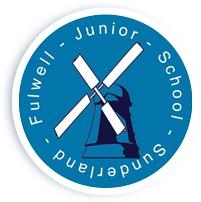 AUTUMN TERMReal Life Experiences/Express Views & Influence ChangeAUTUMN TERMReal Life Experiences/Express Views & Influence ChangeAUTUMN TERMReal Life Experiences/Express Views & Influence ChangeAUTUMN TERMReal Life Experiences/Express Views & Influence ChangeAUTUMN TERMReal Life Experiences/Express Views & Influence ChangeSPRING TERMExcellence Admired/British Icons & Celebrating Local SuccessSPRING TERMExcellence Admired/British Icons & Celebrating Local SuccessSPRING TERMExcellence Admired/British Icons & Celebrating Local SuccessSPRING TERMExcellence Admired/British Icons & Celebrating Local SuccessSUMMER TERMExploiting our rich culture & spectacular landscapeSUMMER TERMExploiting our rich culture & spectacular landscapeSUMMER TERMExploiting our rich culture & spectacular landscapeSUMMER TERMExploiting our rich culture & spectacular landscapeYear 3Year 4Year 5Year 6Year 3Year 3Year 4Year 5Year 6Year 3Year 4Year 5Year 6CHEMISTRY CHEMISTRY CHEMISTRY CHEMISTRY PHYSICSPHYSICSPHYSICSPHYSICSPHYSICSBIOLOGYBIOLOGYBIOLOGYBIOLOGYSCIENCE: Super Science: Take FlightSCIENCE: Super Science: Take FlightSCIENCE: Super Science: Take FlightSCIENCE: Super Science: Take FlightSCIENCEA. LightSCIENCEA. LightSCIENCEA. SoundSCIENCEA. Earth & SpaceSCIENCEA.LightSCIENCEPlantsSCIENCEAll Living ThingsSCIENCEAll Living ThingsSCIENCEA. All Living ThingsB. RocksB. States of MatterB. Materials/Properties changesB. EvolutionB. Forces & MagnetsB. Forces & MagnetsB. ElectricityB. ForcesB. ElectricityB. Animals/Food bones Animals/TeethAnimalsB. AnimalsHISTORY:Stone Age HISTORY:Ancient EgyptiansHISTORY:The Anglo SaxonsHISTORY:The Mayan CivilisationHISTORY:Bronze Age / Iron AgeHISTORY:Bronze Age / Iron AgeHISTORY:Roman BritainHISTORY:VikingsHISTORY:Ancient GreeksHISTORY:Local HistoryHISTORY:Crime & PunishmentHISTORY:JourneysHISTORY:Impact of WarGEOGRAPHYU.KGEOGRAPHYEuropeGEOGRAPHYNorth AmericaGEOGRAPHYSouth AmericaGEOGRAPHYClimate & WeatherGEOGRAPHYClimate & WeatherGEOGRAPHYEarthquakes & VolcanoesGEOGRAPHYMountains (including tourism)GEOGRAPHYTrade & Economy (UK focus).GEOGRAPHYCoastsGEOGRAPHYRivers & Water CycleGEOGRAPHYEnergy and the environment (sustainability)GEOGRAPHYOur World in the Future (coastal erosion focus)RE:ChristianityRE:ChristianityRE:ChristianityRE:Big QuestionsRE:SikhismRE:SikhismRE:SikhismRE:JudaismRE:IslamRE:ChristianityRE:SikhismRE:JudaismRE:Beliefs PHSE:Relationshipsinc. Mental HealthPHSE:Relationshipsinc. Mental HealthPHSE:Relationshipsinc. Mental HealthPHSE:Relationshipsinc. Mental HealthPHSE:Health & Well-BeingPHSE:Health & Well-BeingPHSE:Health & Well-BeingPHSE:Health & Well-BeingPHSE:Health & Well-BeingPHSE:Living in the Wider WorldPHSE:Living in the Wider WorldPHSE:Living in the Wider WorldPHSE:Living in the Wider WorldART:Printing & DrawingART:Printing & DrawingART:Printing & DrawingART:Printing & DrawingART:Textiles & Oil PastelsART:Textiles & Oil PastelsART:Textiles & Oil PastelsART:Textiles & Oil PastelsART:Textiles & Oil PastelsART:3D Modelling & PaintingART:3D Modelling & PaintingART:3D Modelling & PaintingART:3D Modelling & PaintingDT:Mechanisms (A)Textiles (B)DT:Mechanisms (A)Textiles (B)DT:Mechanisms (A)Textiles (B)DT:Mechanisms (A)Textiles (B)DT: Electrical Circuits (A)Structures  (shell) (B)DT: Electrical Circuits (A)Structures  (shell) (B)DT: Electrical Circuits (A)Structures (shell) (B)DT: Computer programming (A)Structures (frame) (B)DT: Computer programming (A)Structures (frame) (B)DT:Cooking & Nutrition (A & B)DT:Cooking & Nutrition (A & B)DT:Cooking & Nutrition (A & B)DT:Cooking & Nutrition (A & B)AUTUMN TERMAUTUMN TERMAUTUMN TERMAUTUMN TERMSPRING TERMSPRING TERMSPRING TERMSPRING TERMSPRING TERMSUMMER TERMSUMMER TERMSUMMER TERMSUMMER TERMYear 3Year 4Year 5Year 6Year 3Year 3Year 4Year 5Year 6Year 3Year 4Year 5Year 6MUSIC:PitchMUSIC:PitchMUSIC:PitchMUSIC:PitchMUSIC:TempoMUSIC:TempoMUSIC:TempoMUSIC:TempoMUSIC:TempoMUSIC:DynamicMUSIC:DynamicMUSIC:DynamicMUSIC:DynamicComputing:Computing systems and networks (connecting computers)Creating Media(animation)Computing:Computing systems and networks(Internet)Creating Media(audio editing)Computing:Computing systems and networks(Sharing information)Creating Media (video editing)Computing:Computing systems and networks(Communication)Creating Media (web page creating)Computing:Programming(sequence in music)Data & Information (Branching databases)Computing:Programming(sequence in music)Data & Information (Branching databases)Computing:Programming(repetition in shapes)Data & Information (data logging)Computing:Programming(selection in physical computing)Data & Information (flat-file databases)Computing:Programming(variables in games)Data & Information (spreadsheets)Computing:Creating Media (desktop publication)Programming (events & action)Computing:Creating Media (Photo editing)Programming (repetition in games)Computing:Creating Media(vector drawing)Programming (selection in quizzes)Computing:Creating Media(3D modelling)Programming (sensing)PE:Real PEPersonal & SocialPE:Real PEPersonal & Social & SwimmingPE:Real PECognitive & Creative & SwimmingPE:Real PECognitive & CreativePE:Real PECognitive & CreativePE:Real PECognitive & CreativePE:Real PECognitive & Creative & SwimmingPE:Real PECognitive & Creative & SwimmingPE:Real PECognitive & CreativePE:Real PEPhysical & Health FitnessPE:Real PEPhysical & Health Fitness & SwimmingPE:Real PEPersonal & Health & Fitness & SwimmingPE:Real PEPersonal & Health & FitnessFRENCH:Numbers, colours, classroom language, Christmas.FRENCH:Parts of the body, the alphabet, Christmas.FRENCH:The town, directions, time, Christmas.FRENCH:Asking questions, clothes, French playground games.FRENCH:Introducing me, the verb to be, fruits, Easter in France.FRENCH:Introducing me, the verb to be, fruits, Easter in France.FRENCH:Animals, adjectives songs + rhymes.FRENCH:Hobbies, sports, numbers, future tense.FRENCH:Occupations, the home, adjectives, songs, prepositions.FRENCH:Days + months,French rhymes + stories, revision.FRENCH:Family,Pets, the verb to have, hobbies, revision.FRENCH:Food, weather, songs, comparing France + UK, revision.FRENCH:Using the dictionary, conversations, holidays, French speaking countries.Faculty Friday:Communication & Money MattersFaculty Friday:Communication & Money MattersFaculty Friday:Communication & Money MattersFaculty Friday:Communication & Money MattersFaculty Friday:Critical  Thinking& Money MattersFaculty Friday:Critical  Thinking& Money MattersFaculty Friday:Critical  Thinking & Money MattersFaculty Friday:Critical  Thinking & Money MattersFaculty Friday:Critical  Thinking & Money MattersFacultyFriday:Collaboration & Money MattersFacultyFriday:Collaboration & Money MattersFacultyFriday:Collaboration & Money MattersFacultyFriday:Collaboration & Money Matters